Уважаемые жители Ивантеевского муниципального района.Одной из главных задач бюджетной политики района является обеспечение прозрачности и открытости бюджетного процесса. Для привлечения большого количества граждан к участию в обсуждении вопросов формирования бюджета района и его исполнения разработан «Бюджет для граждан».«Бюджет для граждан» представлен прежде всего для жителей района, не обладающих специальными знаниями в сфере бюджетного законодательства. Информация «Бюджет для граждан» в доступной форме знакомит граждан с основными характеристиками бюджета Ивантеевского муниципального района.Бюджетный процесс - ежегодное формирование и исполнение бюджета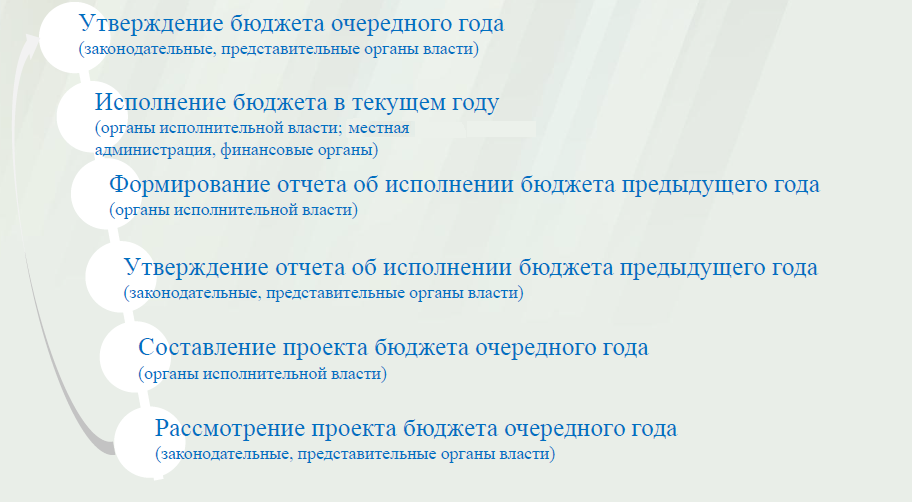 Что такое бюджет?Бюджет – это план доходов и расходов на определенный период.Бюджет Ивантеевского муниципального района.  тыс. руб.	Зачем нужны бюджеты?Для выполнения своих задач муниципальному району необходим бюджет, который формируется за счет сбора налогов и безвозмездных поступлений направляемых на финансирование бюджетных расходов.Совокупные расходы бюджета муниципального района в расчете на душу населения, рублей в месяцФактически за эти средства общество «приобретает» у муниципального района общественные блага – образование, услуги культуры, физической культуры и спорта, то есть услуги и функции, которые не могут быть предоставлены рынкам и оплачены каждым из нас в отдельности.Основные характеристики бюджета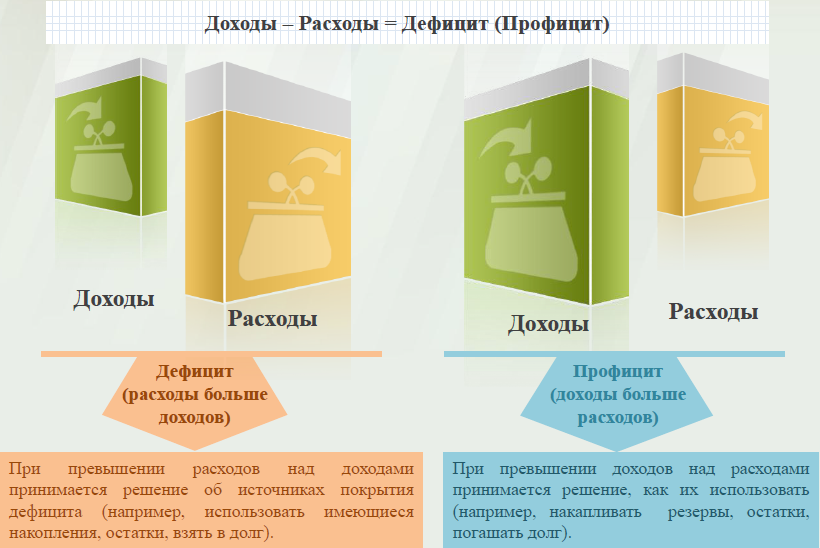 Дефицит и профицит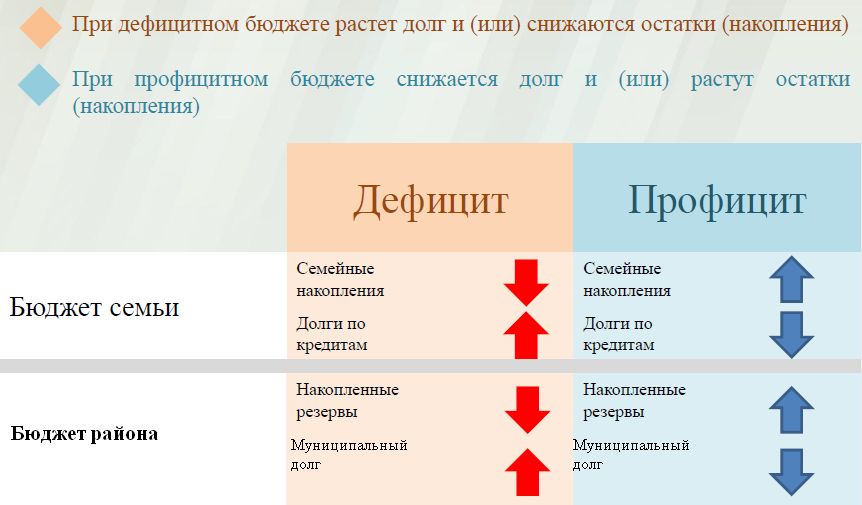 Размер муниципального долга                      Доходы бюджета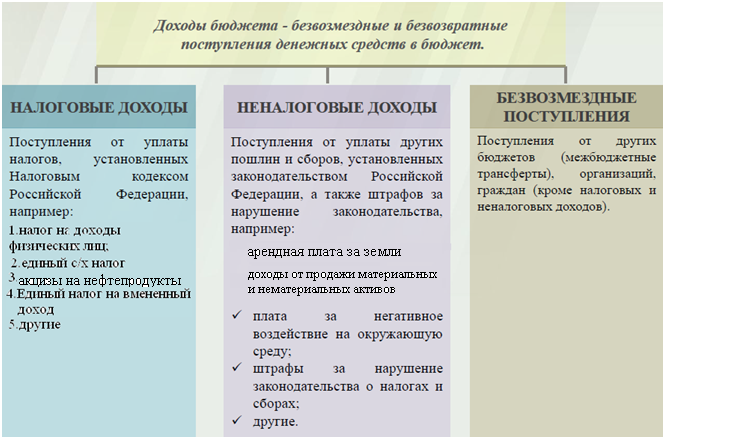 Межбюджетные трансферты-основной вид безвозмездных перечислений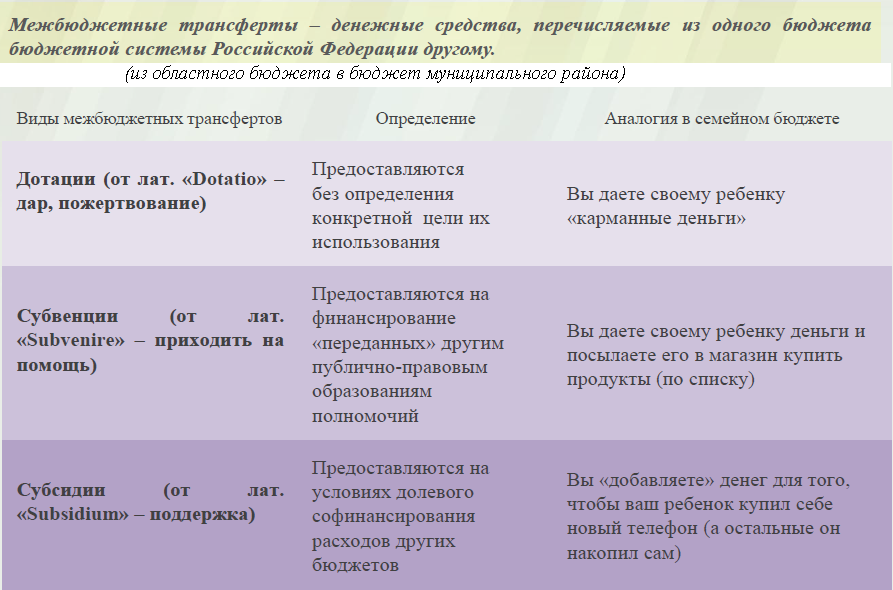 Федеральные, региональные и местные налоги.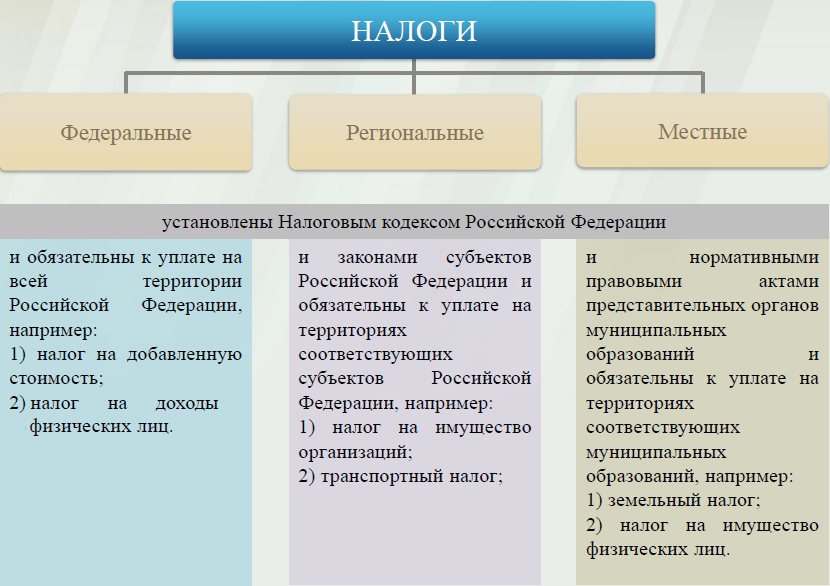 Куда зачисляются налоги, непосредственно уплачиваемые гражданами РФ в 2016 году?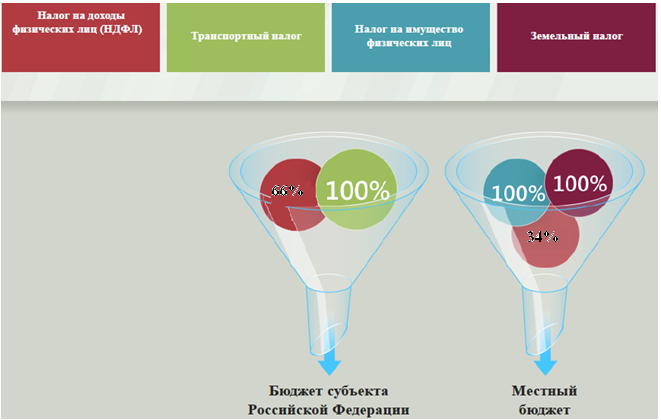 Структура доходов бюджета Ивантеевского муниципального района  (тыс. руб.)Структура доходовВ 2014 году доходы составили – 293992,7 тыс.руб.План доходов в 2015 году составил – 293194,7  тыс.руб. Доходы бюджета в 2016 году составят – 280328,6тыс.руб.  	 При расчете прогнозируемого объема доходов  бюджета учитывалисьизменения налогового и бюджетного законодательства Российской Федерации и Саратовской области , вступающие в действие с 1 января 2016 года.    Внесенные изменения в Закон Саратовской области от 25 ноября 2013 года № 206-ЗСО «О дифференцированных нормативах отчислений в бюджеты муниципальных образований Саратовской области от акцизов на автомобильный и прямогонный бензин, дизельное топливо , моторные масла для дизельных и (или) карбюраторных (инжекторных) двигателей, производимые на территории Российской Федерации» предусматривают поступление с 1.01.2016г. акцизов на нефтепродукты в бюджет муниципального района (увеличение доходов составит 7760, 0 тыс. руб. ) .   Налоговые доходы бюджета муниципального района прогнозируются в сумме 40403,7 тыс. рублей.  Неналоговые доходы прогнозируются в сумме 5871,5 тыс. рублей.  Основными бюджетообразующими доходами бюджета муниципального района являются налог на доходы физических лиц и акцизы на нефтепродукты. РАСХОДЫ.Расходы бюджета – выплачиваемые из бюджета денежные средства.В каких единицах измеряются параметры бюджетов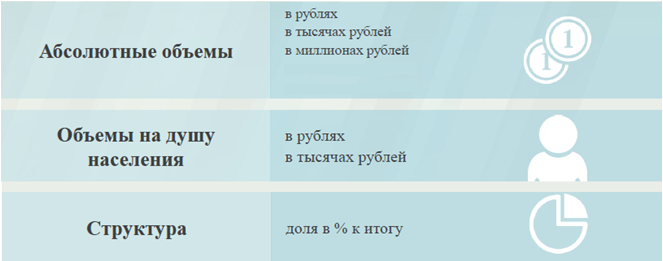 Расходы по основным функциям муниципального района.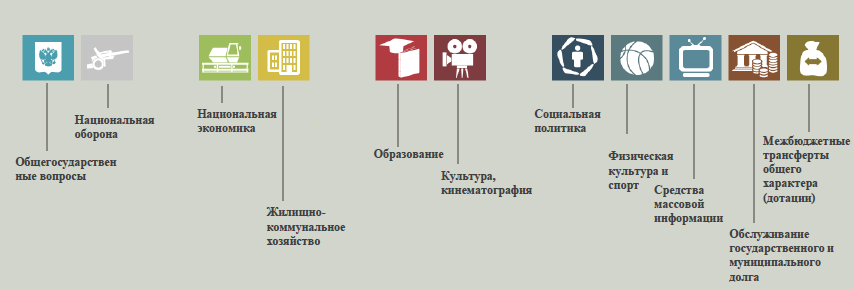 Структура расходов бюджета Ивантеевского муниципального района по разделам в 2014-2016 годах.													%Наибольшую долю в расходах бюджета муниципального района в 2014 году составили расходы по разделу «образование» - 76,0%, в 2015 году по разделу «образование» - 74,2%, в 2016 году по разделу «образование» - 75,4%.  Бюджет 2016 года с полным правом можно охарактеризовать как социально-ориентированный: свыше 86,8% расходов приходятся на социальную сферу, в том числе по приоритетным направлениям: образование – 75,4%, культура, кинематография – 8,3%, физическая культура и спорт – 1,0 %, социальная политика –2,1%. 	Структура расходов Расходы бюджета Ивантеевского муниципального района по основным разделам на душу населения				руб.Расходы бюджета Ивантеевского муниципального района запланированы на 2016 год в сумме  282228,6  тыс. руб.  Общий объем расходов представлен в следующей форме:  		                                                                                                     тыс. руб.			                        	                                                                                                                                                 Расходы на общегосударственные вопросы предусмотрены в бюджете муниципального района в размере 22637,8  тыс. рублей на 2015 год.  Ассигнования на содержание органов муниципальной власти района определены с учетом разграничения полномочий,  в пределах установленного на региональном уровне норматива формирования расходов на содержание органов местного самоуправления района. В расходах на аппарат индексация окладов денежного содержания муниципальных служащих района  денежного вознаграждения лиц, замещающих муниципальные должности района, не предусмотрена.         Бюджетные ассигнования на осуществление переданных полномочий  субъекта Российской Федерации за счет субвенций из областного бюджета в части обеспечения органов местного самоуправления района предусмотрены в сумме 1566,8 тыс.руб., на осуществление муниципальных полномочий поселений за счет межбюджетных трансфертов на финансовое обеспечение расходов по составлению проекта бюджета поселения, исполнению бюджета поселения, осуществлению внутреннего контроля за его исполнением, составления отчета об исполнении бюджета поселения предусмотрено 2706,0 тыс. руб.                  Расходы на проведение выборов в муниципальные представительные органы власти планируются 100,0 тыс. руб.              Объем резервного фонда района определен в размере 20,0 тыс. рублей.	Бюджетные ассигнования по разделу «Национальная экономика» предусмотрены в сумме 13520,6 тыс.руб.  4,76 % общего объема расходов, в том  числе на капитальный ремонт, ремонт и содержание автомобильных дорог общего пользования местного значения за счет средств муниципального  дорожного фонда в сумме 13452,4 тыс.руб.	   Бюджетные ассигнования бюджета муниципального района по разделу «Образование» запланированы в объеме 212721,2  тыс. рублей или 75,4 % общего объема расходов.          В объем субвенции 33251,8 тыс.руб. из областного бюджета включены расходы на реализацию образовательной программы дошкольного образования в части оплаты труда педагогических работников, административно-управленческого и учебно-вспомогательного персонала, а также на приобретение учебных пособий, средств обучения, игр, игрушек. Финансирование расходов, связанных с присмотром и уходом воспитанников, в том числе оплата труда обслуживающего персонала, содержание зданий по-прежнему производиться за счет средств муниципального бюджета в сумме 14173,5 тыс. руб.Субсидии школам  на финансовое обеспечение муниципального задания на оказание муниципальных услуг за счет средств местного бюджета предусмотрены в сумме 20455,9 тыс. рублей, на мероприятия по проведению оздоровительной компании детей в сумме 1139,4 тыс.руб., за счет субвенций на реализацию образовательных программ  117612,6тыс. рублей.         По разделу «Культура, кинематография»  объем бюджетных ассигнований запланирован в сумме 23313,9 тыс. рублей, в том числе на комплектование книжных фондов библиотек муниципальных образований  5,9 тыс. рублей	, субсидии на финансовое обеспечение муниципальных заданий бюджетным учреждениям в сумме  21272,9  тыс.руб.         Бюджетные ассигнования по разделу «Социальная политика» запланированы 6018,0 тыс. рублей или 2,1 % общего объема расходов.	За счет расходов по разделу « Социальная политика» предусмотрены материальная помощь малообеспеченным гражданам 150,0 тыс. рублей, субсидии на оплату коммунальных услуг в сумме 1591,9 тыс. рублей, компенсация родительской платы за содержание ребенка  в детском саду 2263,4 тыс. рублей, что выше уровня  2015 года на 19,0 % года. Расходы  на предоставление мер социальной поддержки отдельным категориям специалистов муниципальных учреждений здравоохранения, проживающих и работающих в сельской местности запланированы на неработающих пенсионеров в сумме 561,0 тыс.руб.	   Бюджетные ассигнования в части расходов по физической культуре, спорту и туризму предусмотрены в 2016 году в объеме 2950,0 тыс. рублей, в том числе на содержание ФОК «Здоровье» в сумме 2800,0 тыс. руб.            На обслуживание муниципального внутреннего долга предусмотрено 103,8 тыс. рублей.   	Совокупный объем межбюджетных трансфертов бюджетам поселений составит 630,1 тыс. рублей, в том числе дотации на выравнивание бюджетной обеспеченности муниципальным образованиям запланированы в сумме 50,0 тыс. рублей из районного фонда финансовой поддержки поселений и 580,1 тыс. рублей за счет субвенций из областного бюджета. Уровень средней заработной платы по категориям муниципальных учреждений( руб. )Отдельные показатели по образованию Ивантеевского муниципального районаПоказатели по автомобильным дорогам и жильюКоличество субъектов малого предпринимательства, которым оказана государственная поддержка.Доля муниципальных учреждений культуры, здания которых находятся в аварийном состоянии или требуют капитального ремонта, в общем количестве муниципальных учреждений культуры.Объем расходов на содержание органов местного самоуправления в расчете на 1 единицу штатной численности.Показатели Факт 2014 годаПлан 2015 годаПлан 2016 годаДоходы, в том числе293992,7293194,7280328,6Налоговые, неналоговые доходы32612,569706,546275,2Межбюджетные трансферты 261380,2223488,2234053,4Расходы, в том числе 297505,4311495,4282228,6Общегосударственные вопросы26398,529223,422637,8Образование226121,1230962,7212721,2Культура и искусство29592,735428,423313,9Социальная политика6606,57149,56018,0Другие расходы8786,68731,417537,7Баланс (доходы-расходы)Дефицит или профицит-3512,7-18300,7-1900,0Наименование доходовФакт 2014 годаПлан 2015 годаПлан 2016 годаНалоговые доходы всего:25268,435514,440403,7в том численалог на доходы физических лиц20920,528756,327295,1акцизы на нефтепродукты7760,0единый налог на вмененный доход2761,52943,93430,0единый сельскохозяйственный  налог977,43076,61306,2госпошлина577,8725,0600,0задолженность по отменен. налогам31,212,612,4Неналоговые доходы всего:7344,134192,15871,5в том числеарендная плата за земли1363,22707,12300,0доход от аренды имущества285,4100,082,0доход от прибыли МУП11,710,010,0проценты за кредит0,7плата за негативное воздействие315,1284,6167,9доход от возврата субсидии5,0доходы от продажи материальных и нематериальных активов3991,729321,52280штрафы, санкции и возмещение ущерба1367,21755,91031,6прочие неналоговые доходы9,87,3Безвозмездные поступления всего:261380,2261588,5234053,4в том числедотации бюджетам субъектов Российской Федерации и муниципальных образований87049,359596,565534,5субсидии бюджетам субъектов Российской  и муниципальных образований Федерации и муниципальных образований.Федерации и муниципальных образований 14027,96246,75692,0субвенции бюджетам субъектов Российской Федерации и муниципальных образований.157229,7158175,7160041,6иные межбюджетные трансферты3262,16621,22785,3возврат остатков субсидий, субвенций и иных  межбюджетных трансфертов, имеющих целевое назначение, прошлых лет из бюджетов муниципальных районов-188,8-7151,9Итого доходов:293992,7293194,7280328,6РазделНаименованиеФакт 2014 гПлан 2015 гПлан2016г1Всего100,010010001Общегосударственные вопросы8,99,48,002Национальная оборона0,3--03Национальная экономика1,01,14,705Жилищно-коммунальное хозяйство0,10,10,107Образование76,074,275,408Культура, кинематография9,911,48,310Социальная политика2,22,32,111Физическая культура и спорт1,21,21,012Средства массовой информации0,10,10,113Обслуживание государственного, муниципального долга0,10,10,114Межбюджетные трансферты0,20,10,2РазделПоказатель2014 г2015г2016г05Жилищно-коммунальное хозяйство14191407Образование15701162631497908Культура22242494164210Социальная политика40450342411Физическая культура и спорт23026520801Содержание работников органов местного самоуправления130314391041РасходыФакт 2014 годаПлан 2015 годаПлан 2016 годаОбщегосударственные  вопросы26398,529223,422637,8Национальная оборона896,0--Национальная безопасность и правоохранительная деятельность7,73,2Национальная экономика3070,33547,813520,6Жилищно-коммунальное хозяйство203,2275,0200,0Образование226121,1230962,7212721,2Культура и искусство 29592,735428,423313,9Средства массовой информации188,1325,3130,0Социальная политика6606,57149,56018,0Физкультура и спорт3492,73765,02950,0Обслуживание государственного муниципального долга210,5208,4103,8Межбюджетные трансферты725,8602,2630,1ИТОГО расходов:297505,4311495,4282228,6Категории гражданСреднемесячная начисленнаязаработная платаСреднемесячная начисленнаязаработная платаСреднемесячная начисленнаязаработная платаКатегории граждан2014 год2015 год2016 годРаботники дошкольных образовательных учреждений139961410414193Работники общеобразовательных учреждений151681529415386Работники учреждений культуры и искусства138211472814816Работники учреждений физической культуры и спорта109361158812943Наименование показателейЕд. измер. Показатели по образованию Показатели по образованию Показатели по образованию Наименование показателейЕд. измер. Факт 2014План 2015План 2016Доля детей в возрасте 1 – 6 лет, состоящих на учете для определения в муниципальные дошкольные образовательные учреждения, в общей численности детей в возрасте 1 – 6 лет%887,5Доля выпускников муниципальных общеобразовательных учреждений, сдавших единый государственный экзамен по русскому языку и математике, в общей численности выпускников муниципальных общеобразовательных учреждений, сдававших единый государственный экзамен по данным предметам%100Доля детей в возрасте 1 - 6 лет, получающих дошкольную образовательную услугу и (или) услугу по их содержанию в муниципальных образовательных учреждениях, в общей численности детей в возрасте 1 - 6 лет%929293Доля муниципальных дошкольных образовательных учреждений, здания которых находятся в аварийном состоянии или требуют капитального ремонта, в общем числе муниципальных дошкольных образовательных учреждений%700Доля выпускников муниципальных общеобразовательных учреждений, не получивших аттестат о среднем (полном) образовании, в общей численности выпускников муниципальных общеобразовательных учреждений%000Доля муниципальных общеобразовательных учреждений, здания которых находятся в аварийном состоянии или требуют капитального ремонта, в общем количестве муниципальных общеобразовательных учреждений%151523Расходы бюджета муниципального образования на общее образование в расчете на 1 обучающегося в муниципальных общеобразовательных учрежденияхрубли92154,491857,591857,5Доля детей в возрасте 5 - 18 лет, получающих услуги по дополнительному образованию в организациях различной организационно- правовой формы и формы собственности, в общей численности детей этой возрастной группы%48,631,631,6Доля населения, систематически занимающегося физической культурой и спортом%656565Наименование показателейЕд. измер.Факт 2014 годПлан 2015 годПлан 2016 годДоля протяженности автомобильных дорог общего пользования местного значения, не отвечающих нормативным требованиям, в общей протяженности автомобильных дорог общего пользования местного значения в целом по муниципальному району%95,087,686,2Доля населения, проживающего в населенных пунктах, не имеющих регулярного автобусного и (или) железнодорожного сообщения с муниципальным районом, в общей численности населения  муниципального района %1,10,50,4Общая площадь жилых помещений, приходящаяся в среднем на одного жителя, - всего, в том числе введенная в действие за один годкв. м.27,56/0,3427,92/0,3628,03/0,37Доля населения , получившего жилые помещения и улучшившего жилищные условия в отчетном году, в общей численности населения, состоящего на учете в качестве нуждающегося в жилых помещениях%121820Объем незавершенного в установленные сроки строительства, осуществляемого за счет средств бюджета муниципального районатыс.руб.000Удовлетворенность населения деятельностью органов местного самоуправления муниципального района% от числа опрошенных85%85%85%